Tryptyk z czerwieniąSzukasz inspiracji do urządzenia swojego salonu? Sprawdź nasze porady!Tryptyk z czerwienią od Galerii w chmurach - dodaj charakteru swoim wnętrzomJeśli masz już dość nudnych wnętrz, warto je nieco odświeżyć. Remont może być nieco kosztowny, dlatego jeśli masz ograniczony budżet lepiej jest postawić na nowe dodatki. Dobrym pomysłem może być zawieszenie obrazu na ścianie. Nam rzucił się w oczy Tryptyk z czerwienią proponowany przez Galerię w chmurach. To piękne dzieło zdecydowanie doda energii Twojemu wnętrzu.Tryptyk z czerwienią - energia i inspiracjaWażne jest aby dodatki w Twoim domu wywoływały w Tobie pozytywne uczucia. Stawiaj więc na żywe kolory. Tryptyk z czerwienią jest więc idealnym dodatkiem, który doda Ci energii na cały dzień. Ekspresyjne obrazy pobudzą Twoje zmysły i zainspirują. Wybierz zwierzęce i roślinne motywy, które nawiązywać będą do przyrody. W takim wnętrzu na pewno nie będziesz się nudzić.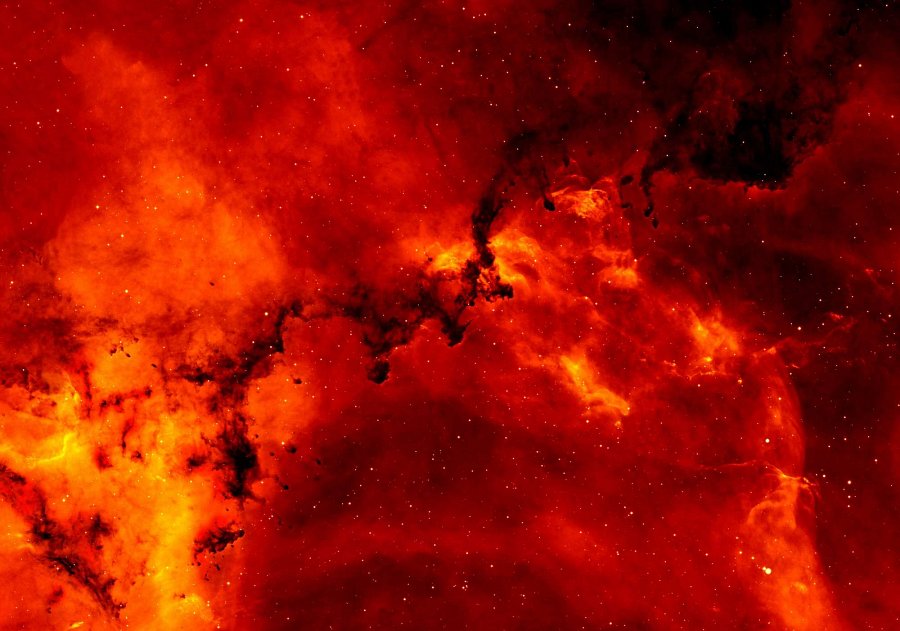 Stylowe dodatki przy ograniczonym budżecieObraz na ścianie zdecydowanie odmieni wygląd Twojego salonu. Warto dodać tam także inne dodatki. Dobrym pomysłem będą kolorowe poduszki, które ożywią nawet najnudniejszą kanapę. Na półkach i stoliku możesz postawić świece, które nie tylko ozdobią pokój, ale będą także pięknie pachnieć. To, co również zupełnie odmienić może wygląd mieszkania to nowe zasłony. Wybierz takie o kolorowym princie, lub gładkie w zależności, jaki efekt chcesz osiągnąć.